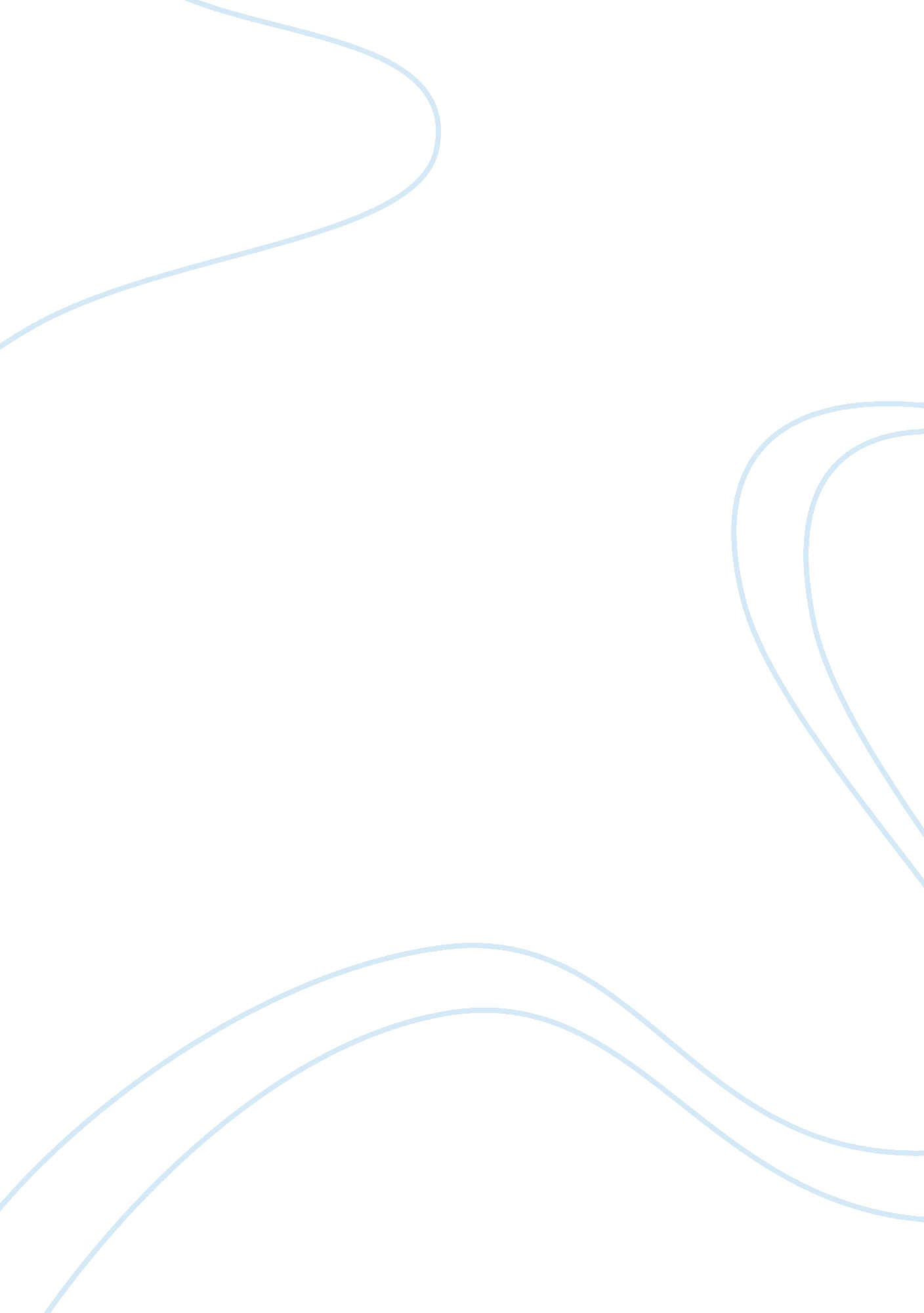 The use of susatainability by businesses business essay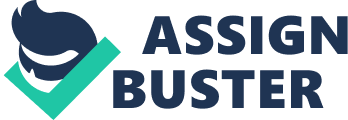 This study shall look into how committed organisations are to sustainability patterns. It shall look into what changes in corporate scheme and policy are necessary in the journey to sustainable concern. A literature reappraisal shall be undertaken within the country of concern sustainability and illustrations from organisations which have moved to a sustainable concern theoretical account provided. These illustrations will exemplify the degrees of committedness from assorted companies and besides the alterations that were necessary in footings of their corporate scheme and policy waies. Company examples include a chemical company looking towards a sustainable concern theoretical account, a cleansing company utilizing green merchandises as its sustainable concern theoretical account and the Honda vehicle maker in developing engines that are greener. The corporate scheme of each shall be discussed in footings of their committedness to sustainable concern aims. In add-on an illustration of how Government policy can act upon sustainable concern is discussed in relation to the Yangtze river in China where there are major pollution jobs. Discussion 1. What it means to be a sustainable concern A recent definition of sustainable concern is provided by the Brundtland Report ( United Nations, 1987 ) . This is a United Nations study which was published by the World Commission on Environment and Development in 1987. This study quotes sustainable concern as: `` development that meets the demands of the present without compromising the ability of future coevalss to run into their ain demands. '' The study stresses the importance of working together and active engagement of all sectors since finally many jobs confronting the universe are all interconnected. All determinations associating to sustainable development finally consequence all sectors of society ( Unitied Nations, 1987 ) . 2. Organization committedness to sustainability patterns Dunphy ( 2000 ) inquire the inquiry if sustainability is good for concern. Increasing sums of companies in seeking to hold zero emanations have started to understand that one companies waste is a valuable resource for another. 2. 1 The benefits of following sustainable concern theoretical account Langenwalter ( 2007 ) notes that many companies miss a cardinal point in believing that sustainability is merely excessively expensive for their organisation They forget about what the consumer truly believes in and their long term relationship with the client. Bing close to the client involves constructing trust with the client. If the client believes that the company is traveling that excess measure to be more responsible so the relationship between the company and consumer can be greatly enhanced. This can take to long term benefits between clients by distinguishing yourself from the competition in a more sustainable mode. Langenwalter ( 2007 ) outlines that sustainability should encompass the three R 's, viz. regard for each other, regard for our planet and regard for future coevalss Langenwalter ( 2007 ) spent his calling within a fabrication company and during that clip learned many benefits of sustainable concern reform. By utilizing three basic competitory schemes, viz. lower monetary value, advanced merchandise and being close to the client, he found that these three factors must be considered from the sustainable concern theoretical account point of position. If the company honors it people and its community and besides treats the environment with regard, it will be in a better place to derive long term competitory advantage. Example 1 aa‚¬ '' Chemical Company Langenwalter ( 2007 ) gives an illustration of a chemical company which insisted on holding reclaimable containers from its providers and was profoundly committed to holding a sustainable concern program. While the initial cost was high since they had to pass their logistics squad, the company benefited long term by non being apt for future clean up liabilities. Their green sustainable policy paid off in the terminal and saved them considerable money. They besides returned more money by cut downing their stock list capital and cut downing the cost associated with cleaning up risky stuffs. Example 2 aa‚¬ '' Green Works Cleaning Company The Green Works organisation is a good illustration of a concern that is utilizing the sustainable green concern theoretical account in order to bring forth greater market portion. From the soft green pastel colorss of their web site and stigmatization, Green Works is focused on the environmentally friendly witting consumer. Their merchandises claims to be merely every bit good, if non better than the non green rival merchandise ranges ( Green Works, 2010 ) . It is owned and managed by its parent company, Clorox. Harmonizing to Knauss ( 2010 ) , the current CEO and Chairman of the Clorox Company, the Green Works natural cleaners company was launched in January 2008. Their chief end was to do cleaning more low-cost and accessible without compromising cleaning public presentation. By holding a really dedicated and simple message to consumers, their trade name name delivers a clear message which is backed up by besides guaranting the merchandise is delivered in 'green ' packaging which is reclaimable. 3. Corporate Social and Environmental Responsibilities The consumer is progressively looking towards green companies and wants to back up companies which 'do the right ' thing. The organisation should be seen to utilize or provide environmentally friendly merchandises which replace the demand for non green merchandises. Surveies have shown that if the consumer is presented with two indistinguishable merchandises with the same qualities where one merchandise is environmentally friendly, the consumer will take the environmentally friendly merchandise ( CNET, 2008. ) . Example 3 aa‚¬ '' Honda Another illustration of a sustainable concern theoretical account is the Honda vehicle maker. As consumers look for cleaner energies and vehicles, Honda has a great advantage to utilize its superior technology cognition in this country to derive a wider consumer market portion. There are besides revenue enhancement advantage inducements for cleaner vehicles that all European states are now enforcing Harmonizing to a survey by J. D. Power and Associates the survey found that 70 two per centum of consumers are `` definitely/probably '' interested in holding hybrid-electric engineering for their following vehicle ( CNET, 2008. ) even if the vehicle is more expensive than a conventional vehicle. In response to this Honda introduced the Civic Hybrid with a lower CO2 emanation degree. Most late Honda late released the new Honda FCX Clarity. This vehicle uses H fuel cells, claims zero emanations while keeping public presentation and safety. ( Honda, 2009 ) 4. Corporate scheme way and sustainable concern Berlind ( 2010 ) , indicates that it was of import to specify what it means to be green since there is no industry criterion for such a term. The Green plants company, merely discussed, decided to unwrap all of the ingredients on their merchandises and usage merely biodegradable ingredients which would interrupt down safely into environmentally friendly compounds. They have besides sought out criterions and aligned themselves with these new benchmarks ( Green Works, 2010 ) . Hence it is of import to hold a clear corporate scheme way that is supported with cardinal stairss to accomplish this. 4. 1 Leadership and Strategy for Corporate Sustainability Organizations must hold clear and unvarying leading about what sustainable concern agencies to their organisation and how they intend to implement such policies. The organisation should incorporate rules of sustainability into all of their concern determinations. Rainey ( 2006 ) shows that executives need to give clip and attempt towards the whole of the organisation and non merely its single parts. They must besides joint the vision for the hereafter in footings of their sustainable concern theoretical account. They must actuate but besides inspire people to better their public presentation ( Rainey, 2006 ) . 4. 3 Sustainability and altering the behaviour of the consumer The behaviour of the consumer can be changed through clever selling and presenting to the consumer an organisation that presents themselves as a sustainable concern. They should demo that they are greener than their competition. 5. Corporate constabularies required for sustainable concern 5. 1 Teaching sustainable Leadership Galea ( 2004 ) indicates that learning sustainability policies within a concern environment in a traditional manner will non work. It should be oriented with the demands of the administration and dressed ore merely on what is indispensable to the concern. Galea besides suggests that sustainability factors should be written into employees written and public presentation assessments. Sustainability acquisition of an organisation is built upon five pillars harmonizing to Galea ( 2004 ) . These five factors are concern alliance, sustainability cognition, personal and organisation leading, systems analysis and enabling engineering and procedures. Seasonably and complete communicating is besides indispensable in advancing the sustainable enterprises of the organisation. Sustainability determinations should be based on facts, non premises and guess. Introducing sustainability into an organisation requires effectual personal and organisational leading about how to believe and larn in new ways. Galea ( 2004 ) suggests three elements of import for this procedure. First purpose goaded leading. The leaders must cognize the market drivers and how they relate to the issue of sustainability. Second, airy foresight. The leader should place the function of their organisation in footings of market demands and how a sustainable concern theoretical account can back up that. Third, personal command. There must be passion within the leading squad to truly believe in a sustain concern theoretical account. 5. 2 Sustainability and employee behaviour policy Epstein ( 2008 ) high spots that employee behaviour is non random and is to a great extent influenced by the avidity and ability to merchandise the behaviour wanted by senior direction. Employee behaviour can be influenced by holding a strong and consistent set of forces on employees. For this behaviour to be sustainable it must be connected to the company concern theoretical account and besides the organisation 's mission. 5. 3 Sustainable concern resources policies Desjardins ( 2007, p86 ) suggests that in footings of common pool resources, the private ownership of these resources is good to guarantee efficient sustainable usage. Efficiency is besides frequently enhanced when services are owned in private instead than publically. With private ownership there are settled regulations of of behavior. For illustration private ownership is non capable to the changing of authorities policies and ordinances. With private ownership of resources it gives the administration the ability to prosecute and expect other administrations more efficaciously ( Desjardins, 2007 ) . 5. 4 Government policies for sustainable concern Government policy has a big impact on how concerns influence their concern theoretical account and whether they adopt sustainable concern programs. Dernbach ( 2002 ) discusses ways that Governments can heighten the efficaciousness of concern sustainability. Governments should supply promote strong establishments and their administration abroad to promote sustainable concern activity. Factors such as honest disposal, strong attachment to the jurisprudence, efficiency in disposal, regard for human rights, protection of belongings rights, wellness attention and instruction all attribute to concern assurance and long term sustainability for concern. Governments besides need to turn to concerns over the societal, technological and environmental deductions of our globalized universe. Within the United States, authoritiess have pushed sustainable development and enforced schemes to promote competitory advantage or societal scruples ( Dernbach, 2002 ) . Example aa‚¬ '' Yangtze River Delta of China and concern sustainability In an article by Liu ( 2009 ) , the environmental factors on companies and how these factors influence their behaviour towards the Yangtze River Delta of China is investigated. The consequences of the probe revealed that force per unit area as a consequence of external environmental factors was related to the environmental behaviour of the house. Government force per unit area was found as the taking factor towards the environmental defensive behaviour of the company. Market force per unit area dominated the houses environmental preventive behaviour. Community force per unit area and Government resulted in the greatest influence on the environmental enthusiastic behaviour of the house. Liu ( 2009 ) recommends that authoritiess use ordinances, market factors and information mechanisms to promote houses to better their environmental duties. Harmonizing to Gang ( 2008 ) , the Ministry of Environmental Protection or MEP was established in China on March 28th, 2008, to take duty for environmental administration, manage environmental planning and work out environmental jobs. Gang indicates that the chief challenge for the authorities is to strike a balance between development, societal stableness and the environment. The authorities must play a cardinal portion in altering the attitudes and policies of companies in order to advance sustainable concerns. Decision This study found that sustainable concern patterns must be supported by a clear corporate scheme from the really top of the organisation. The key to many successful sustainable concern policies is a clear scheme from upper direction that the company believes in and can honestly demo to the consumer. This can frequently supply many benefits to the image of the company and besides long term profitableness of the company as a effect. The study found that for the long term organisations are frequently more successful when they have a sustainable concern program in topographic point. The Chemical company had to guarantee higher costs for the short term but were so finally rewarded in cut downing their stock list capital and cost of managing risky stuffs. The Green Works cleansing company built their full concern on a sustainable concern theoretical account to great success, cognizing that if there was no monetary value difference between a green and non green merchandise, the consumer would take the green merchandise. Honda has besides spend big amounts of money on greener engines and is now right at the border of developing greener engines for consumers. In drumhead, sustainable concern scheme must come from the really top of the company and be supported by all degrees of direction and subsequent policies throughout the company. The company must be seen to be presenting green merchandises which meet the demands of the present without impeding future coevalss to run into their demands. 